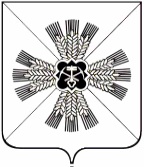 КЕМЕРОВСКАЯ ОБЛАСТЬПРОМЫШЛЕННОВСКИЙ МУНИЦИПАЛЬНЫЙ РАЙОНАДМИНИСТРАЦИЯТАРАСОВСКОГО  СЕЛЬСКОГО ПОСЕЛЕНИЯПОСТАНОВЛЕНИЕот « 08 » августа 2016г. № 41с.ТарасовоОб утверждении Порядкапринятия решений о признании безнадежной к взысканию задолженности по платежам в бюджет Администрация  Тарасовского сельского поселения.          В соответствии с постановлением Правительства Российской Федерации от 06.05.2016 № 393 «Об общих требованиях к порядку принятия решений о признании безнадежной к взысканию задолженности по платежам в бюджеты бюджетной системы Российской Федерации», статьей 47.2 Бюджетного кодекса Российской Федерации, администрация Тарасовского сельского поселения ПОСТАНОВЛЯЕТ:Утвердить прилагаемый Порядок принятия решений о признании безнадежной к взысканию задолженности по платежам в бюджет Тарасовского сельского поселения.Утвердить комиссию по признанию безнадежной к взысканию задолженности по платежам в бюджет Тарасовского сельского поселения согласно приложения 1 к Порядку принятия решений о признании безнадежной к взысканию задолженности по платежам в бюджет Тарасовского сельского поселения Контроль за исполнением настоящего постановления возложить на главного специалиста экономического отдела Уфимцеву С.В.Настоящее постановление вступает в силу со дня его  подписания и подлежит официальному опубликованию в информационно-телекоммуникационной сети «Интернет».Глава Тарасовского сельского поселения                                                   Ланг В.Г.УТВЕРЖДЕН постановлением администрацииТарасовского сельского поселенияОт 08.08.2016г. № 41Порядокпринятия решений о признании безнадежной к взысканию задолженности по платежам в бюджет  Тарасовского сельского поселения1. Настоящий порядок принятия решений о признании безнадежной к взысканию задолженности по платежам в бюджет Тарасовского сельского поселения (далее – Порядок) устанавливает случаи признания безнадежной к взысканию задолженности по платежам в бюджет Тарасовского сельского поселения.2. Решение о признании безнадежной задолженности к взысканию задолженности по платежам в бюджет Тарасовского сельского поселения  принимается в следующих случаях:а) смерти физического лица - плательщика платежей в бюджет сельского поселения или объявления его умершим в порядке, установленном гражданским процессуальным законодательством Российской Федерации;б) признания банкротом индивидуального предпринимателя - плательщика платежей в бюджет сельского поселения в соответствии с Федеральным законом от 26 октября 2002 года № 127-ФЗ "О несостоятельности (банкротстве)" в части задолженности по платежам в бюджет, не погашенным по причине недостаточности имущества должника;в) ликвидации организации - плательщика платежей в бюджет сельского поселения в части задолженности по платежам в бюджет, не погашенным по причине недостаточности имущества организации и (или) невозможности их погашения учредителями (участниками) указанной организации в пределах и порядке, которые установлены законодательством Российской Федерации;г) принятия судом акта, в соответствии с которым администратор доходов бюджета утрачивает возможность взыскания задолженности по платежам в бюджет сельского поселения в связи с истечением установленного срока ее взыскания (срока исковой давности), в том числе вынесения судом определения об отказе в восстановлении пропущенного срока подачи заявления в суд о взыскании задолженности по платежам в бюджет;д) вынесения судебным приставом-исполнителем постановления об окончании исполнительного производства и о возвращении взыскателю исполнительного документа по основаниям, предусмотренным пунктами 3 и 4 части 1 статьи 46 Федерального закона от 2 октября 2007 года № 229-ФЗ "Об исполнительном производстве", если с даты образования задолженности по платежам в бюджет прошло более пяти лет, в следующих случаях:размер задолженности не превышает размера требований к должнику, установленного законодательством Российской Федерации о несостоятельности (банкротстве) для возбуждения производства по делу о банкротстве;судом возвращено заявление о признании плательщика платежей в бюджет банкротом или прекращено производство по делу о банкротстве в связи с отсутствием средств, достаточных для возмещения судебных расходов на проведение процедур, применяемых в деле о банкротстве. Помимо случаев, предусмотренных пунктом 2 Порядка, административные штрафы, не уплаченные в установленный срок, признаются безнадежными к взысканию в случае истечения установленного Кодексом Российской Федерации об административных правонарушениях срока давности исполнения постановления о назначении административного наказания при отсутствии оснований для перерыва, приостановления или продления срока.3. Подтверждающими документами для признания безнадежной к взысканию задолженности является:а) выписка из отчетности администратора доходов об учитываемых суммах задолженности по уплате платежей в бюджет сельского поселения;б) справка администратора доходов бюджета о принятых мерах по обеспечению взыскания задолженности по платежам в бюджет сельского поселения;в) документы, подтверждающие случаи признания безнадежной к взысканию задолженности по платежам в бюджет сельского поселения:документ, свидетельствующий о смерти физического лица – плательщика платежей в бюджет сельского поселения или подтверждающий факт объявления его умершим;документ, содержащий сведения из Единого государственного реестра индивидуальных предпринимателей о прекращении деятельности вследствие признания банкротом индивидуального предпринимателя – плательщика платежей в бюджет сельского поселения, из  Единого государственного реестра юридических лиц о прекращении деятельности в связи с ликвидацией организации – плательщика в бюджет сельского поселения;судебный акт, в соответствии с которым администратор доходов бюджета сельского поселения утрачивает возможность взыскания задолженности по платежам в бюджет сельского поселения в связи с истечением установленного срока ее взыскания (срока исковой давности), в том числе определения суда об отказе в восстановлении пропущенного срока подачи в суд заявления о взыскании задолженности по платежам в бюджет сельского поселения;постановление судебного пристава-исполнителя об окончании исполнительного производства при возврате взыскателю исполнительного  документа по основаниям, предусмотренным пунктом 3 и 4 части  1 статьи 46 Федерального закона «Об исполнительном производстве».4. Решение о признании безнадежной к взысканию задолженности по платежам в бюджет сельского поселения оформляется актом, содержащим следующую информацию:а) полное наименование организации (фамилия, имя, отчество физического лица);б) идентификационный номер налогоплательщика, основной государственный регистрационный номер, код причины постановки на учет налогоплательщика организации (идентификационный номер налогоплательщика физического лица);в) сведения о платеже, по которому возникла задолженность;г) код классификации доходов бюджетов Российской Федерации, по которому, учитывается задолженность по платежам в бюджет сельского поселения, его наименование;д) сумма задолженности по платежам в бюджет сельского поселения;е) сумма задолженности по пеням и штрафам по соответствующим платежам в бюджет сельского поселения;ж) дата принятия решения о признании безнадежной к взысканию задолженности по платежам в бюджет сельского поселения;з) подписи членов комиссии. Оформленный комиссией акт о признании безнадежной к взысканию задолженности по платежам в бюджет сельского поселения подписывается членами комиссии и утверждается руководителем администратора доходов бюджета Тарасовского сельского поселения.Приложение 1к порядку принятия решенийо признании безнадежной к взысканию задолженности по платежамв бюджет Тарасовского сельского поселенияУТВЕРЖДАЮРуководительАдминистратора доходов__________И.О.ФамилияКОМИССИЯпо признанию безнадежной к взысканию задолженности по платежам в бюджет Тарасовского сельского поселенияПредседатель комиссии:Руководитель организационно распорядительного  органа     - Н.А.ГончароваЧлены комиссии:Главный специалист экономического отдела                            - Уфимцева С.В.Главный специалист общего отдела	                        - Утлова О.А.Приложение 2к порядку принятия решенийо признании безнадежной к взысканию задолженности по платежамв бюджет Тарасовского сельского поселенияУТВЕРЖДАЮРуководительАдминистратора доходов__________И.О.ФамилияАКТО признании безнадежной к взысканию задолженности по платежам в бюджет Тарасовского сельского поселения«___»_______20__г.                                                                     №__________________________________________________________________________________________________________________________________________________________________________________(полное наименование организации, фамилия, имя, отчество физического лица)_____________________________________________________________________________________(ИНН, ОГРН, КПП)Сведения о платеже, по которому возникла задолженность______________________________________________________________________________________________________________________________(КБК и его полное наименование)Сумма задолженности___________________ рублей_______________ копеек,В том числе: основной долг_______________рублей_______________копеек,Пени________________________________ рублей ______________копеек,Штрафы____________________________ рублей ______________ крпеек.На основании ___________________________________________________________________________________________________________________(указываются конкретные  документы с указанием реквизитов)«____»_________20___г.Председатель комиссии /____________/_____________	(подпись)	   (И.О.Фамилия)Члены комиссии            /_____________/____________	(подпись)	                     (И.О.Фамилия)___________________/______________/____________	(подпись)              	   (И.О.Фамилия)Приложение 3К порядку принятия решенийо признании безнадежной к взысканию задолженности по платежамв бюджет Тарасовского сельского поселения РЕЕСТРСписания задолженности по неналоговым доходам бюджета Тарасовского сельского поселенияЗа _____________ год.__________________________________________________________________(администратор доходов)«____»_________20___г.Председатель комиссии /____________/_____________	(подпись)	   (И.О.Фамилия)Члены комиссии            /_____________/____________	(подпись)	                     (И.О.Фамилия)___________________/______________/____________	(подпись)              	   (И.О.Фамилия)	Приложение 4К Порядку принятия решенийО признании безнадежной к взысканию задолженности по платежамв бюджет Тарасовского сельского поселения 	ВЫПИСКАИз отчетности______________________________________________________(администратор доходов)Об учитываемых суммах задолженности по уплате платежей в бюджет администрации Тарасовского сельского поселения__________________________________________________________________(наименование организации, ИНН/КПП, ФИО физического лица, ИНН при наличии)По состоянию на ________________________ года(руб.)«____»_________20___г.Председатель комиссии /____________/_____________	(подпись)	   (И.О.Фамилия)Члены комиссии            /_____________/____________	(подпись)	                     (И.О.Фамилия)___________________/______________/____________	(подпись)              	   (И.О.Фамилия)№ п/пОснования признания задолженности безнадежнойНаименование организации (ИНН/КПП),ФИО физического лица (ИНН при наличии)Вид доходаСрок возникновения задолженностиСумма списанной задолженности, всегоВ том числеВ том числеВ том числе№ п/пОснования признания задолженности безнадежнойНаименование организации (ИНН/КПП),ФИО физического лица (ИНН при наличии)Вид доходаСрок возникновения задолженностиСумма списанной задолженности, всегоВид доходапеништрафыИТОГОИТОГОИТОГО№ п/пВид доходаСрок возникновения задолженностиВсего задолженностьВ том числеВ том числеВ том числе№ п/пВид доходаСрок возникновения задолженностиВсего задолженностьВид доходапеништрафыИТОГОИТОГО